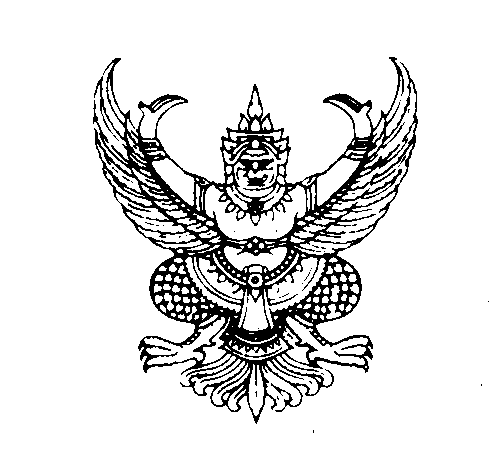 บันทึกข้อความส่วนราชการ                                                  	โทร.	                                                       	 ที่  อว 0605         					 วันที่	                       		  เรื่อง    ขอส่งเอกสารเพื่อขอรับค่าตอบแทนรางวัลสูงสุด (Top up) แก่ผู้ที่ตีพิมพ์ผลงานวิจัยในฐานข้อมูล Scopus Tier1 	ประจำปีงบประมาณ พ.ศ. 2567เรียน	ประธานคณะกรรมการบริหารกองทุนส่งเสริมและพัฒนางานวิจัย	ด้วย ข้าพเจ้าได้ดำเนินการจัดทำและตีพิมพ์เผยแพร่บทความวิจัยหรือบทความทางวิชาการในวารสารวิชาการระดับนานาชาติเป็นที่เรียบร้อยแล้ว ในการนี้ ข้าพเจ้าขอรับค่าตอบแทนรางวัลสูงสุด (Top up) แก่ผู้ที่ตีพิมพ์ผลงานวิจัยในฐานข้อมูล Scopus Tier1 ประจำปีงบประมาณ พ.ศ. 2567 ตามรายละเอียดดังนี้ชื่อ-สกุลผู้ขอ (นาย/นาง/นางสาว/ดร.) 	                      	นามสกุล	                      		 	ตำแหน่งทางวิชาการ	                       							สังกัดภาควิชา/สาขา				คณะ/หน่วยงาน					โทรศัพท์ภายใน		โทรศัพท์มือถือ 							(   ) ผู้เป็นชื่อแรก (first author)   		(   ) ผู้จัดทำบทความต้นฉบับ (corresponding author)	2.   มีความประสงค์ขอรับค่าตอบแทนรางวัลสูงสุดฯ (Top up) เรื่อง  	 	ชื่อบทความวิจัย  								 	                  													ชื่อวารสาร											ปีที่ (Vol.) 		ฉบับที่ (No.) 		เลขหน้า		ปี พ.ศ. 			 	หมายเลข ISSN 			 	อยู่ในฐานข้อมูล   (   ) Scopus Tier 1	ประเภทบทความ		(   )  บทความวิจัย (Research Article)				(   )  บทความปริทัศน์ (Review Article)		(   )  บทความสั้น (Short Communication)		(   )  รายงานผู้ป่วย (Case Report)		(   )  จดหมายถึงบรรณาธิการ (Letter to Editor)	 ค่าธรรมเนียมการตีพิมพ์บทความวิจัย .................................. บาท  (ณ วันที่จ่าย)3.  แหล่งทุนอุดหนุนวิจัย (ต้องระบุ)								     ปี		 จำนวนเงิน			บาท4. พร้อมกันนี้ได้ส่ง เอกสารหลักฐาน มาเพื่อประกอบการพิจารณาดังนี้ (โปรดระบุและแนบเอกสาร)(  	) 4.1 บันทึกข้อความและแบบฟอร์มขอรับค่าตอบแทนรางวัลสูงสุดฯ (Top up) จำนวน 1 ชุด			   (  	) 4.2 สำเนาบทความวิจัยที่ตีพิมพ์แล้ว ตั้งแต่ปี ค.ศ. 2024 เป็นต้นไป และหลักฐานที่แสดงว่า				       บทความที่ตีพิมพ์แล้วในวารสารระดับนานาชาติ ได้ปรากฏอยู่ในฐานข้อมูล Scopus Tier1				       จำนวน 1 ชุด(  	) 4.3 ใบเสร็จรับเงิน หรือเอกสารที่ชำระค่าตีพิมพ์ (ฉบับจริง) ที่เป็นชื่อของผู้ขอรับทุนสนับสนุน 
               (หากเป็นสำเนา ต้องรับรองสำเนาด้วย)   จำนวน 1 ชุด(  	) 4.4 อื่นๆ ระบุ..............................................................................................................................	ขอรับรองว่าข้อความข้างต้นเป็นจริงทุกประการ 	ลงชื่อ				 					    (		           	)    ผู้ขอรับค่าตอบแทนรางวัล	/	/	ลงชื่อ				 					    (		           	)    หัวหน้าหน่วยงาน/คณบดี........../................/...........